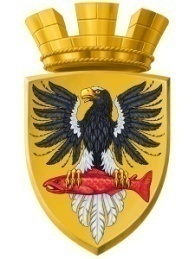                           Р О С С И Й С К А Я   Ф Е Д Е Р А Ц И ЯКАМЧАТСКИЙ КРАЙП О С Т А Н О В Л Е Н И ЕАДМИНИСТРАЦИИ ЕЛИЗОВСКОГО ГОРОДСКОГО ПОСЕЛЕНИЯот                 15.06.  2017					№       578    -п             г. ЕлизовоВо исполнение требований   Градостроительного и Земельного кодексов  Российской Федерации, в соответствии со ст.14 Федерального закона от 06.10.2003 № 131-ФЗ «Об общих принципах организации местного самоуправления в Российской Федерации»,   руководствуясь ст. 7,31 Устава Елизовского городского поселения, Положением о градостроительной деятельности в Елизовском городском поселении, утвержденным  Решением Собрания депутатов Елизовского городского поселения от 14.06.2007  № 222, Положением о планировке территории Елизовского городского поселения, утвержденным решением Собрания депутатов Елизовского городского поселения от 14.06.2007 № 223, на основании заявлений Погребного О.Г. в лице Нефедовой Е.А., Тудаковой	 Н.И. ПОСТАНОВЛЯЮ:1. Приступить к подготовке документации по внесению изменений в проект планировки и межевания застроенной территории в кадастровом квартале 41:05:0101002 Елизовского городского поселения. 	2. Установить, что предложения физических и юридических лиц о порядке, содержании и сроках подготовки документации по планировке территории, указанной в п.1 настоящего постановления, принимаются Управлением архитектуры и градостроительства администрации Елизовского городского поселения в течение месяца со дня опубликования  настоящего постановления по адресу: г. Елизово, ул. В. Кручины, 20, каб. 23, тел. 73016.3. Управлению делами администрации Елизовского городского поселения  опубликовать настоящее постановление в информационном бюллетене «Мой город» и разместить в информационно - телекоммуникационной сети «Интернет» на официальном сайте  администрации Елизовского городского поселения.4. Контроль за исполнением настоящего постановления возложить на  руководителя Управления архитектуры и градостроительства администрации Елизовского городского поселения.Глава администрации Елизовского городского поселения                                               Д.Б. ЩипицынО подготовке документации по внесению изменений в проект планировки и межевания застроенной  территории в кадастровом квартале 41:05:0101002 Елизовского городского поселения 